รายงานผลดำเนินการของรายวิชา (มคอ.5)ประจำภาคเรียนที่ 2 ปีการศึกษา 2566--------------------------------------------------------------หมวดที่ 1 ข้อมูลทั่วไปหมวดที่ 2 การจัดการเรียนการสอนของรายวิชา2.1	ผลลัพธ์การเรียนรู้ระดับรายวิชา (course learning outcomes: CLO) ที่กำหนดไว้ในรายละเอียดของรายวิชา (มคอ.3)	เมื่อสิ้นสุดการเรียนการสอน ผู้สำเร็จการศึกษาในรายวิชาจะสามารถ(ใส่ผลลัพธ์การเรียนรู้ (CLOs) ทั้งหมด ที่รายวิชากำหนดไว้ใน มคอ.3 ซึ่งใช้ในปีการศึกษาที่รายงานผลการดำเนินการ)2.2	ประสิทธิผลของวิธีสอนที่จะทำให้เกิดผลลัพธ์การเรียนรู้ตามที่ระบุไว้ในรายละเอียดของรายวิชา (มคอ.3)	2.2.1	มีวิธีการสอนเหมาะสมกับผลลัพธ์การเรียนรู้ที่กำหนด ดังนี้*ระบุวิธีการจัดการเรียนรู้แก่นิสิต และทำเครื่องหมาย () ตรงกับผลลัพธ์การเรียนรู้ระดับรายวิชาที่คาดหวังให้เกิดจากวิธีการจัดการเรียนรู้วิธีนั้น ๆ	2.2.2	จัดสิ่งสนับสนุนเพื่อประสิทธิผลในการเรียนรู้ของนิสิต	2.2.3	การจัดการเรียนการสอน เทียบกับ แผนการสอน ตามที่ระบุไว้ในรายละเอียดของรายวิชา (มคอ.3)		ก. ผลการดำเนินการ		ข.	ระบุเหตุผล  ถ้า จำนวนชั่วโมงที่สอนได้จริง ต่างจากแผนมากกว่าร้อยละ 25		ค.	ระบุรายละเอียด หัวข้อสอน ที่ไม่ครอบคลุมตามแผนที่กำหนดไว้ (ถ้ามี)2.3	ระบบการวัดและการประเมินผลการเรียนรู้	2.3.1	การประเมินผลแบบ formative evaluation : 		 	มีการประเมิน (กรุณาให้ข้อมูลในตาราง เพิ่มเติม)            	ไม่มีการประเมิน  	2.3.2	การประเมินผลแบบ summative evaluation 		ก. ใช้เครื่องมือการวัดผลที่สอดคล้องกับผลลัพธ์การเรียนรู้ที่ต้องการประเมิน *ระบุวิธีการวัดผลการเรียนรู้ของนิสิต และทำเครื่องหมาย () ตรงกับผลลัพธ์การเรียนรู้ที่คาดหวัง		ข. มาตรฐานและการประกันคุณภาพระบบการวัดและประเมินผลลัพธ์การเรียนรู้ของนิสิตหมวดที่ 3 การสรุปผล การจัดการเรียนการสอนของรายวิชา3.1	จำนวนนิสิต* ร้อยละ เมื่อคิดเทียบกับจำนวนนิสิตที่ลงทะเบียนเรียนในข้อ 13.2	การกระจายของระดับคะแนน (เกรด) หลังซ่อม* เลือกตอบข้อมูลในข้อ ก. หรือ ข.	ก. ตัดสินผลเป็นเกรดที่มีแต้มประจำ (A - F) 	ข. ตัดสินผลเป็น VG, G, S, U ซึ่งไม่มีแต้มประจำ 3.3	ระดับคะแนนเฉลี่ยทั้งชั้นปี (เกรด) จากการตัดสินผล จากข้อมูลที่คำนวณได้จากตาราง 3.2 ก. ข้อ 5	 ค่าเฉลี่ยรวมของเกรดมีค่าระหว่าง 2.5 ถึง 3.5   	 ค่าเฉลี่ยรวมของเกรด มีค่าน้อยกว่า 2.5	 ค่าเฉลี่ยรวมของเกรด มีค่ามากกว่า 3.5	 NA (ถ้ารายวิชากำหนดการตัดสินผลเป็น VG, G, S, U)3.4	ปัจจัยที่ทำให้ค่าเฉลี่ยรวมของเกรดผิดปกติ	3.4.1	เกรดที่มีแต้มประจำ มีค่าเฉลี่ยรวมผิดปกติ (เช่น มีค่าน้อยกว่า 2.5 หรือมากกว่า 3.5)		1.			2.		3.4.2	รายวิชาที่ไม่มีแต้มประจำเป็น  S U (เช่น S มากกว่า 75% หรือ ได้ U มากกว่า 25%)		1.			2.	3.5	ความคลาดเคลื่อนจากแผนการวัดและประเมินผลลัพธ์การเรียนรู้ที่กำหนดในรายละเอียดของรายวิชา (มคอ.3)หมวดที่ 4 ปัญหาและผลกระทบต่อการดำเนินการ4.1	ด้านทรัพยากรการเรียนรู้และสิ่งอำนวยความสะดวก4.2	ด้านการบริหารของรายวิชา หมวดที่ 5 การประเมินรายวิชา5.1	การประเมินการจัดการเรียนรู้ของรายวิชา โดยนิสิต	5.1.1	การประเมินรายวิชาโดยนิสิตตอบแบบประเมินรายวิชา		ก.	การมีส่วนร่วมของนิสิต		ข.	สรุปความคิดเห็นของนิสิต ด้านความพึงพอใจ-ไม่พึงพอใจ 			จากการใช้แบบประเมิน 5 ระดับ : 			(1)	ร้อยละของนิสิตที่พึงพอใจ 				คิดจาก ผลรวมร้อยละของนิสิตที่ประเมินระดับ 4 และ 5			(2)	ร้อยละของนิสิตที่ไม่พึงพอใจ 				คิดจาก ผลรวมร้อยละของนิสิตที่ประเมินระดับ 1 และ 2			(3)	ค่าเฉลี่ยความพึงพอใจของนิสิต 		ค.	ข้อวิพากษ์สำคัญ จากการวิเคราะห์การตอบแบบประเมินรายวิชาโดยนิสิต			-มีวิธีการจัดกิจกรรมการเรียนรู้ที่ทำให้นิสิตบรรลุผลลัพธ์การเรียนรู้ของรายวิชา	5.2.2	นิสิตประเมินรายวิชาด้วยวิธีการ/ช่องทางอื่น 		ระบุ -		สรุปผลการประเมิน5.2	ข้อวิพากษ์ที่สำคัญของนิสิต	5.2.1	ข้อวิพากษ์ที่เป็นจุดแข็ง  ได้แก่ มีวิธีการจัดกิจกรรมการเรียนรู้ที่ทำให้นิสิตบรรลุผลลัพธ์การเรียนรู้ของรายวิชา	5.2.2	ข้อวิพากษ์ที่เป็นจุดอ่อน  ได้แก่ -5.3	ความเห็นของอาจารย์ผู้สอนต่อข้อวิพากษ์ มีดังนี้	(1) -	(2)	หมวดที่ 6 แผนการปรับปรุง/พัฒนาการจัดการเรียนการสอนของรายวิชา6.1	ความก้าวหน้าของการดำเนินงานในรอบปีการศึกษานี้ เทียบกับแผนที่เสนอในรายงานของปีการศึกษาที่ผ่านมา6.2	การดำเนินการอื่น ๆ ในการปรับปรุงรายวิชา นอกเหนือจากแผนที่เสนอไว้ในปีการศึกษาที่ผ่านมา	(1)		(2)	6.3	ข้อเสนอแผนการปรับปรุง/พัฒนาการจัดการเรียนการสอนในปีการศึกษาต่อไป6.4	ข้อเสนอแนะ/ความเห็นของอาจารย์ผู้รับผิดชอบรายวิชา ต่อประธานหลักสูตร/อาจารย์ผู้รับผิดชอบหลักสูตร	(1)		(2)		ชื่ออาจารย์ผู้รับผิดชอบรายวิชา ผศ.ดร.ชัชวาล  ชุมรักษา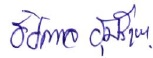 	ลงชื่อ  	วันที่รายงาน 15 พฤษภาคม 2567	ชื่อประธาน/อาจารย์ผู้รับผิดชอบหลักสูตร ผศ.ดร.จินตนา  กสินันท์	ลงชื่อ 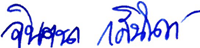 	วันที่รายงาน 15 พฤษภาคม 2567หัวข้อรายละเอียดข้อมูลรหัสและชื่อรายวิชา(ภาษาไทย)  0317713 สัมมนาการวิจัยทางเทคโนโลยีและสื่อสารการศึกษากับนวัตกรรมสังคม 1 (ภาษาอังกฤษ) Seminar and Research in Educational Technology and Communications with Social Innovations 1ประเภทของรายวิชา รายวิชาศึกษาทั่วไป	 วิชาเลือกเสรี   รายวิชาเฉพาะ ของหลักสูตรการศึกษามหาบัณฑิตรายวิชาที่ต้องเรียนมาก่อน (ถ้ามี)-ชื่ออาจารย์ผู้รับผิดชอบรายวิชาผศ.ดร.ชัชวาล ชุมรักษาชื่ออาจารย์ผู้สอน (รายกลุ่ม) : จำนวน 1  คน(กรุณาแนบรายชื่ออาจารย์ผู้สอน ในภาคผนวกท้ายรายงาน)ปีการศึกษา/ภาคเรียน ที่เปิดสอนปีการศึกษา 2566/ภาคเรียนที่ 2สถานที่เรียนภายนอกมหาวิทยาลัยรวม - แห่ง ได้แก่1.	2.	CLO 11. สำรวจ ศึกษาประเด็นเชิงลึก และวิเคราะห์วรรณกรรมเกี่ยวกับเทคโนโลยีและสื่อสารการศึกษา การสังเคราะห์วิธีการวิจัย การออกแบบการวิจัย ฝึกทำโครงการวิจัยทางเทคโนโลยีและสื่อสารการศึกษาCLO 22. มีทักษะในการสื่อสาร และนำเสนอได้อย่างมีประสิทธิภาพCLO 33. สามารถทำงานร่วมกับผู้อื่นได้อย่างมีประสิทธิภาพวิธีการจัดการเรียนการสอนในรายวิชา*ผลลัพธ์การเรียนรู้ระดับรายวิชา(Course Learning Outcomes: CLOs)ผลลัพธ์การเรียนรู้ระดับรายวิชา(Course Learning Outcomes: CLOs)ผลลัพธ์การเรียนรู้ระดับรายวิชา(Course Learning Outcomes: CLOs)ผลลัพธ์การเรียนรู้ระดับรายวิชา(Course Learning Outcomes: CLOs)ปัญหาของวิธีการสอนปัญหาของวิธีการสอนปัญหาและข้อเสนอแนะในการแก้ไขปัญหาวิธีการจัดการเรียนการสอนในรายวิชา*CLO1CLO2CLO3CLO4มีไม่มีปัญหาและข้อเสนอแนะในการแก้ไขปัญหา Active Learningสิ่งสนับสนุนผลการดำเนินการผลการดำเนินการผลการดำเนินการผลการดำเนินการสิ่งสนับสนุนมีการดำเนินการไม่ได้ดำเนินการแผนการปรับปรุงคู่มือนิสิตที่เป็นปัจจุบันใช้คู่มือนิสิต พ.ศ. 2566การใช้เทคโนโลยีสารสนเทศ1. รายวิชาได้มีการใช้ระบบ TSU MOOC เป็นช่องทางในการเผยแพร่ข่าวสาร กิจกรรมการเรียนรู้เพื่อทบทวนเนื้อหา และการส่งงาน2. รายวิชาได้จัดการเรียนการสอนในห้องคอมพิวเตอร์ ซึ่งมีโปรแกรม และ Application พร้อมด้วยระบบอินเทอร์เน็ตที่มีศักยภาพในการจัดการเรียนการสอน ทำให้ผู้เรียนได้ฝึกทักษะการใช้งานเทคโนโลยีดิจิทัลได้อย่างเต็มที่3. ใช้ระบบการฝากไฟล์บนระบบ Google drive  ที่ให้บริการโดยมหาวิทยาลัยทักษิณ ในกรณีที่ให้นิสิตดาวน์โหลดไฟล์ตัวอย่าง และไฟล์สำหรับการฝึกปฏิบัติระบบในการรับทราบปัญหา นิสิตแจ้งปัญหาทางโทรศัพท์มือถือ Line กลุ่ม  เข้าพบที่ห้องพักอาจารย์ระบบช่วยเหลือนิสิตที่มีปัญหา1. มีช่องทางออนไลน์ให้นิสิตปรึกษาปัญหาส่วนตัว 2. เรียกพบนิสิตเพื่อหาวิธีการแก้ปัญหา3. ติดตามให้คำปรึกษาด้านการเรียน การสอน ทุกสัปดาห์4. ประสานงานอาจารย์ที่ปรึกษาทางวิชาการของนิสิต ในกรณีที่ปัญหานั้นอยู่นอกเหนือการดูแลของอาจารย์ประจำวิชา5. ติดตามผลกับนิสิต และอาจารย์ที่ปรึกษาทางวิชาการเป็นระยะอื่น ๆ ระบุ ชั่วโมงการเรียนการสอนชั่วโมงการเรียนการสอนหัวข้อการเรียนรู้หัวข้อการเรียนรู้หัวข้อการเรียนรู้1.	จำนวนชั่วโมงตามแผนการสอน	(นับรวมภาคทฤษฎีและปฏิบัติ)45 ชม.45 ชม.1.	จำนวนหัวข้อการเรียนรู้ตามแผนการสอน15 หัวข้อ2.	จำนวนชั่วโมงที่สอนได้จริง45 ชม.45 ชม.2.	จำนวนหัวข้อการเรียนรู้ที่สอนได้จริง15 หัวข้อ3.	ร้อยละของจำนวนชั่วโมงที่สอนได้จริงเทียบกับแผนร้อยละ 100ร้อยละ 1003.	ร้อยละของจำนวนหัวข้อการเรียนรู้ที่สอนได้จริงเทียบกับแผนร้อยละ 100หัวข้อที่สอนไม่ครอบคลุมตามแผนนัยสำคัญ นัยสำคัญ นัยสำคัญ แนวทางทางการสอนชดเชย/การป้องกันปัญหาในอนาคตหัวข้อที่สอนไม่ครอบคลุมตามแผนมากปานกลางน้อยแนวทางทางการสอนชดเชย/การป้องกันปัญหาในอนาคตวิธีจัดการประเมินผลแบบ formative evaluationแผนที่กำหนดไว้แผนที่กำหนดไว้แนวทางการปรับปรุงพัฒนาวิธีจัดการประเมินผลแบบ formative evaluationมีไม่มีก.	กำหนดระยะเวลา/ช่วงเวลาประเมินไว้อย่างชัดเจน   ข.	กำหนดเครื่องมือที่ใช้ (ถ้ามีการกำหนด ให้ระบุเครื่องมือที่ใช้ประกอบ)(1)	แบบประเมิน(2)	(3)	ค.	มีการให้ข้อมูลป้อนกลับแก่นิสิตรายบุคคล (ถ้ามี) ระบุวิธีการที่ใช้ ข้อให้เสนอแนะและอธิบายเพิ่มเติมเพื่อให้การนำเสนอรายงานหน้าชั้นเรียนสมบูรณ์ขึ้นง.	นำผลประเมินมาวางแผนช่วยเหลือนิสิตวิธีการวัดผลการเรียนรู้*ผลลัพธ์การเรียนรู้ระดับรายวิชา(Course Learning Outcomes: CLOs)ผลลัพธ์การเรียนรู้ระดับรายวิชา(Course Learning Outcomes: CLOs)ผลลัพธ์การเรียนรู้ระดับรายวิชา(Course Learning Outcomes: CLOs)ผลลัพธ์การเรียนรู้ระดับรายวิชา(Course Learning Outcomes: CLOs)ผลลัพธ์การเรียนรู้ระดับรายวิชา(Course Learning Outcomes: CLOs)ผลลัพธ์การเรียนรู้ระดับรายวิชา(Course Learning Outcomes: CLOs)ปัญหาในการวัดผลฯปัญหาในการวัดผลฯปัญหาและข้อเสนอแนะในการแก้ไขปัญหาวิธีการวัดผลการเรียนรู้*CLO1CLO2CLO3CLO4CLO5CLO6มีไม่มีปัญหาและข้อเสนอแนะในการแก้ไขปัญหาแบบทดสอบแบบประเมินการนำเสนอกระบวนการวัดและประเมินผลลัพธ์การเรียนรู้การดำเนินการการดำเนินการแนวทางการพัฒนาคุณภาพกระบวนการวัดและประเมินผลลัพธ์การเรียนรู้มีไม่มีแนวทางการพัฒนาคุณภาพ1.	ใช้การวัดผลด้วยการสอบ 	1.1	กำหนด table of specification	1.2	ทบทวนข้อสอบก่อนนำไปใช้	1.3	วิเคราะห์ข้อสอบ	1.4	จัดทำคลังข้อสอบ2.	จัดทำ Rubrics เป็นเครื่องมือในการวัดผล3.	กำหนดเกณฑ์ตัดสินผลการประเมินไว้ชัดเจน4.	ใช้ระบบการตัดสินผล/การตัดเกรดที่เป็นไปตามมาตรฐาน	 อิงเกณฑ์	 อิงกลุ่ม	 อื่น ๆ ระบุ5.	จัดการทวนสอบการวัดและประเมินผลลัพธ์การเรียนรู้จำนวนนิสิตจำนวนจำนวนหมายเหตุจำนวนนิสิตคนร้อยละ*1.	นิสิตที่ลงทะเบียนเรียน (ณ วันหมดกำหนดวันเพิ่ม/ถอนรายวิชา)11002.	นิสิตที่ถอนรายวิชา (W)003.	นิสิตที่คงอยู่เมื่อสิ้นสุดรายวิชา1  1004.	นิสิตที่สอบซ่อม หรือสอบแก้ตัว005.	นิสิตที่ลงทะเบียนซ้ำ (ผู้ที่สอบไม่ผ่าน)00ข้อมูลระดับคะแนน/เกรด (น้ำหนักคะแนนของเกรด) หลังซ่อมแล้วระดับคะแนน/เกรด (น้ำหนักคะแนนของเกรด) หลังซ่อมแล้วระดับคะแนน/เกรด (น้ำหนักคะแนนของเกรด) หลังซ่อมแล้วระดับคะแนน/เกรด (น้ำหนักคะแนนของเกรด) หลังซ่อมแล้วระดับคะแนน/เกรด (น้ำหนักคะแนนของเกรด) หลังซ่อมแล้วระดับคะแนน/เกรด (น้ำหนักคะแนนของเกรด) หลังซ่อมแล้วระดับคะแนน/เกรด (น้ำหนักคะแนนของเกรด) หลังซ่อมแล้วระดับคะแนน/เกรด (น้ำหนักคะแนนของเกรด) หลังซ่อมแล้วระดับคะแนน/เกรด (น้ำหนักคะแนนของเกรด) หลังซ่อมแล้วระดับคะแนน/เกรด (น้ำหนักคะแนนของเกรด) หลังซ่อมแล้วระดับคะแนน/เกรด (น้ำหนักคะแนนของเกรด) หลังซ่อมแล้วข้อมูลAB+BC+CD+DFWIรวมข้อมูล(4.0)(3.5)(3.0)(2.5)(2.0)(1.5)(1.0)(0)--รวม1.	จำนวนนิสิตที่ได้แต่ละเกรด (คน)2.	นิสิตที่ได้แต่ละเกรด คิดเป็น
ร้อยละของนิสิตที่ลงทะเบียนเรียนทั้งหมด1003.	จำนวนนิสิตที่ได้เกรด A - F 4.	น้ำหนักคะแนนของเกรด 
คูณ จำนวนนิสิตที่ได้เกรดนั้น ๆ5.	ค่าเฉลี่ยรวมของเกรดนิสิตทั้งชั้นปี วิธีคำนวณ = ผลรวมในข้อ 4 /ผลรวมในข้อ 3   วิธีคำนวณ = ผลรวมในข้อ 4 /ผลรวมในข้อ 3   วิธีคำนวณ = ผลรวมในข้อ 4 /ผลรวมในข้อ 3   วิธีคำนวณ = ผลรวมในข้อ 4 /ผลรวมในข้อ 3   วิธีคำนวณ = ผลรวมในข้อ 4 /ผลรวมในข้อ 3   วิธีคำนวณ = ผลรวมในข้อ 4 /ผลรวมในข้อ 3   วิธีคำนวณ = ผลรวมในข้อ 4 /ผลรวมในข้อ 3   วิธีคำนวณ = ผลรวมในข้อ 4 /ผลรวมในข้อ 3   วิธีคำนวณ = ผลรวมในข้อ 4 /ผลรวมในข้อ 3   วิธีคำนวณ = ผลรวมในข้อ 4 /ผลรวมในข้อ 3   หมายเหตุ: รายวิชากำหนดเกณฑ์ตัดสินการผ่านการประเมินผลที่ เกรด = 3.00หมายเหตุ: รายวิชากำหนดเกณฑ์ตัดสินการผ่านการประเมินผลที่ เกรด = 3.00หมายเหตุ: รายวิชากำหนดเกณฑ์ตัดสินการผ่านการประเมินผลที่ เกรด = 3.00หมายเหตุ: รายวิชากำหนดเกณฑ์ตัดสินการผ่านการประเมินผลที่ เกรด = 3.00หมายเหตุ: รายวิชากำหนดเกณฑ์ตัดสินการผ่านการประเมินผลที่ เกรด = 3.00หมายเหตุ: รายวิชากำหนดเกณฑ์ตัดสินการผ่านการประเมินผลที่ เกรด = 3.00หมายเหตุ: รายวิชากำหนดเกณฑ์ตัดสินการผ่านการประเมินผลที่ เกรด = 3.00หมายเหตุ: รายวิชากำหนดเกณฑ์ตัดสินการผ่านการประเมินผลที่ เกรด = 3.00หมายเหตุ: รายวิชากำหนดเกณฑ์ตัดสินการผ่านการประเมินผลที่ เกรด = 3.00หมายเหตุ: รายวิชากำหนดเกณฑ์ตัดสินการผ่านการประเมินผลที่ เกรด = 3.00หมายเหตุ: รายวิชากำหนดเกณฑ์ตัดสินการผ่านการประเมินผลที่ เกรด = 3.00หมายเหตุ: รายวิชากำหนดเกณฑ์ตัดสินการผ่านการประเมินผลที่ เกรด = 3.00ข้อมูลระดับการตัดสินผลระดับการตัดสินผลระดับการตัดสินผลระดับการตัดสินผลระดับการตัดสินผลรวมข้อมูลVGGSUIรวม1.	จำนวนนิสิตที่ได้แต่ละระดับ (คน) 112.	นิสิตที่ได้แต่ละระดับ คิดเป็นร้อยละของนิสิตที่ลงทะเบียนเรียนทั้งหมด3.	จำนวนนิสิตที่ได้ผลการเรียนเป็น U คิดเป็นร้อยละของนิสิตที่ลงทะเบียนเรียนทั้งหมด 0ความคลาดเคลื่อนในด้านมีไม่มีระบุเหตุผลที่คลาดเคลื่อน1.	ด้านกำหนดช่วงเวลา2.	ด้านวิธีการวัดและประเมินผล3.	การทวนสอบผลสัมฤทธิ์ของนิสิต	3.1	การบันทึกคะแนน	3.2	วิธีการตัดเกรดปัญหาที่พบผู้ได้รับผลกระทบผู้ได้รับผลกระทบผลกระทบที่เกิดขึ้น และ การแก้ไขปัญหาที่ได้ดำเนินการแล้วหรือ แนวทาง/การวางแผนแก้ไขปัญหาปัญหาที่พบนิสิตผู้สอนผลกระทบที่เกิดขึ้น และ การแก้ไขปัญหาที่ได้ดำเนินการแล้วหรือ แนวทาง/การวางแผนแก้ไขปัญหา1.	-2.	-ปัญหาที่พบผู้ได้รับผลกระทบผู้ได้รับผลกระทบผลกระทบที่เกิดขึ้น และ การแก้ไขปัญหาที่ได้ดำเนินการแล้วหรือ แนวทาง/การวางแผนแก้ไขปัญหาปัญหาที่พบนิสิตผู้สอนผลกระทบที่เกิดขึ้น และ การแก้ไขปัญหาที่ได้ดำเนินการแล้วหรือ แนวทาง/การวางแผนแก้ไขปัญหา1.	-2.	-จำนวน/ร้อยละปีการศึกษาปีการศึกษาปีการศึกษาจำนวน/ร้อยละ256X-2256X-12566*1.	นิสิตที่ลงทะเบียนเรียนทั้งหมด (คน) 1 2.	จำนวนนิสิตที่ร่วมในการตอบแบบประเมิน (คน)03.	ร้อยละของนิสิตที่ร่วมในการตอบแบบประเมิน 	(คิดเป็นร้อยละจากจำนวนนิสิตที่ลงทะเบียนเรียนรายวิชาทั้งหมด ในปีการศึกษานั้น)0หมายเหตุ: 256X*  คือ ปีล่าสุดที่รายงานผล มคอ.5หมายเหตุ: 256X*  คือ ปีล่าสุดที่รายงานผล มคอ.5หมายเหตุ: 256X*  คือ ปีล่าสุดที่รายงานผล มคอ.5หมายเหตุ: 256X*  คือ ปีล่าสุดที่รายงานผล มคอ.5ประเด็นการประเมิน(1) ร้อยละที่พึงพอใจ(1) ร้อยละที่พึงพอใจ(1) ร้อยละที่พึงพอใจ(2) ร้อยละไม่พึงพอใจ(2) ร้อยละไม่พึงพอใจ(2) ร้อยละไม่พึงพอใจ(3) ค่าเฉลี่ยความพึงพอใจ(3) ค่าเฉลี่ยความพึงพอใจ(3) ค่าเฉลี่ยความพึงพอใจประเด็นการประเมินปีการศึกษาปีการศึกษาปีการศึกษาปีการศึกษาปีการศึกษาปีการศึกษาปีการศึกษาปีการศึกษาปีการศึกษาประเด็นการประเมิน256X-2256X-12566*256X-2256X-12566*256X-2256X-12566*1.	ความพึงพอใจต่อภาพรวมของการจัดการเรียนการสอนของรายวิชา0-02.	ความพึงพอใจต่อด้านสิ่งสนับสนุนการเรียนรู้---3.	 (ตามที่รายวิชาต้องการเสนอ)4.	 (ตามที่รายวิชาต้องการเสนอ)5.	 (ตามที่รายวิชาต้องการเสนอ)หมายเหตุ: 256X*  คือ ปีล่าสุดที่รายงานผล มคอ.5หมายเหตุ: 256X*  คือ ปีล่าสุดที่รายงานผล มคอ.5หมายเหตุ: 256X*  คือ ปีล่าสุดที่รายงานผล มคอ.5หมายเหตุ: 256X*  คือ ปีล่าสุดที่รายงานผล มคอ.5หมายเหตุ: 256X*  คือ ปีล่าสุดที่รายงานผล มคอ.5หมายเหตุ: 256X*  คือ ปีล่าสุดที่รายงานผล มคอ.5หมายเหตุ: 256X*  คือ ปีล่าสุดที่รายงานผล มคอ.5หมายเหตุ: 256X*  คือ ปีล่าสุดที่รายงานผล มคอ.5หมายเหตุ: 256X*  คือ ปีล่าสุดที่รายงานผล มคอ.5หมายเหตุ: 256X*  คือ ปีล่าสุดที่รายงานผล มคอ.5แผนการปรับปรุงที่เสนอในภาคเรียน/ปีการศึกษาที่ผ่านมาผลการดำเนินการในปีการศึกษานี้ผลการดำเนินการในปีการศึกษานี้ผลกระทบในกรณีที่ไม่สำเร็จและแผนการจัดการ/ปรับปรุงเพื่อให้มีประสิทธิผลแผนการปรับปรุงที่เสนอในภาคเรียน/ปีการศึกษาที่ผ่านมาสำเร็จไม่สำเร็จ/ไม่ได้ดำเนินการผลกระทบในกรณีที่ไม่สำเร็จและแผนการจัดการ/ปรับปรุงเพื่อให้มีประสิทธิผล1.	2.	2.	แผนงาน/กิจกรรมที่จะดำเนินการ ระยะเวลาคาดว่าแล้วเสร็จผู้รับผิดชอบ1.	กระบวนการมีส่วนร่วมในกิจกรรมการเรียนการสอนตลอดภาคเรียนผู้สอน2.	